Приложение № 1к Административному регламенту Местной Администрации муниципального образования муниципальный округ Морские ворота по предоставлению муниципальной услуги: «Выдача архивных справок, выписок, копий архивных документов органов местного самоуправления муниципального образования муниципальный округ Морские ворота»БЛОК-СХЕМАпредоставления муниципальной услуги по выдаче архивных справок,выписок, копий документов органов местного самоуправлениямуниципального образования муниципальный округ Морские ворота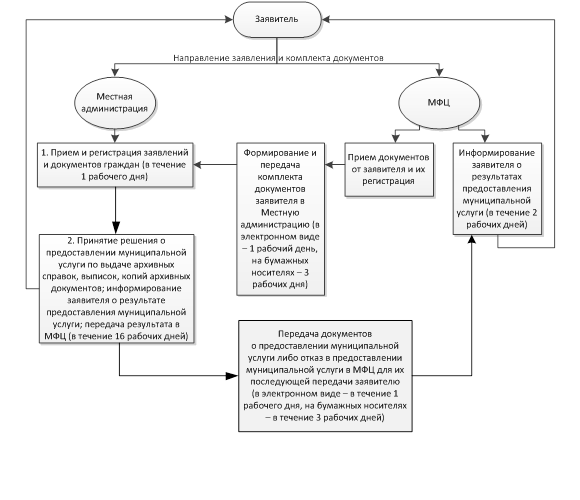 